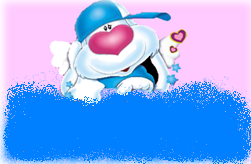 SOCIAS PROMOTORASAPELLIDOS Y NOMBRESCÉDULA DE IDENTIDAD NACIONALIDAD DIRECCION DOMICILIARIADIRECCION ELECTRÓNICA TELÉFONO DE CONTACTOArévalo Guerrero Diana Carolina040131401-5Ecuatoriana Av. Veintimilla Pablo Muñozdicarolina@hotmail.com 29610760981260514Ayala Moran Tatiana Vanessa040191721-6EcuatorianaSan CarlosTatiaba.ayala0797@hotmail.com 29861530939286020Bustos Fuel María José 040191212-6EcuatorianaCiudadela Padre PonceMajo-9719@hotmail.com22366990991747527Cutacán Escobar Verónica Lucia 040181855-4EcuatorianaEl Charco Vía Nispudveritosagitario@hotmail.com0980937571Hernández Villa Cintya Carolina040190997-3Ecuatoriana Laguna 1 Casa Nº 3Caritoh456@hotmail.com22240580939605526López Cerón Johana Elizabeth040195129-2EcuatorianaBarrio San Vicente Elipesshosha07@hotmail.com 0959979571Pantoja Benítez Marilin Yajaira 040168430-3Ecuatoriana México y Cayambe Marilynpntj07@gmail.com 22249790990420745Rosero Morillo María Eugenia 0401448675Ecuatoriana Alfredo Pérez Guerrero y Panamá Mary_rosero199@hotmail.com229881740935648222Tuz Fuentes Dalma Rubí040184900-5Ecuatoriana Argentina y CotopaxiDalmarubilinda07@hotmail.com 2987660979894523